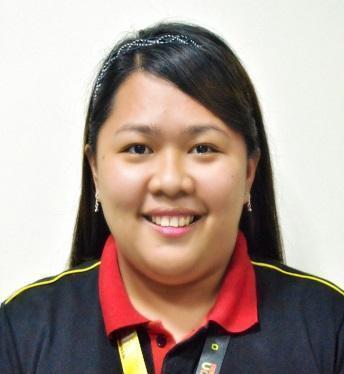 Laura Laura.149245@2freemail.com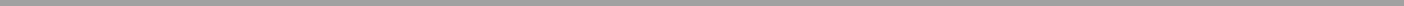 CAREER OBJECTIVETo be able to contribute my positive and professional learning's in the achievement of corporation goals, and to grow more with confidence in adapting to new tasks & career-oriented working environment.WORK EXPERIENCEOffice Staff	- Aug.2016 - May 2017Capricci Hospitality & Food ServicesNear KFC, Aziz Petrol StationSalwa Road, Doha – QatarDuties and Responsibilities:Assisted in the day-to-day operations of the Office functions and duties. Provided clerical and administrative support to Human Resources executives; Ensured proper and satisfactory operations of the computerized document management system at all stages; Compiled and updated employee records (hard and soft copies); Processed documentation and prepared reports relating to personnel activities (staffing, recruitment, training, grievances, performance evaluations etc.); Coordinated HR projects (meetings, training, surveys etc.) and took	minutes of the meetings;Dealt with employee requests regarding human resources issues, rules, and regulations; and Assisted  in  payroll  preparation  by  providing  relevant  data (absences,	bonus, leaves, etc).Maintenance and archiving of all internal and external documents and documentation; Received files and maintained records (incoming/outgoing letters and faxes). Kept confidential agreements and documents. Handled office routine items. Communicated public services when necessary. Properly handled complaints and grievance procedures; Conducted initial orientation to newly hired employees; and Provided supervision and job trainings to new employees. Human Resource Officer	- Oct. 2015 - Feb. 2016Cagayan 168 CorporationCorner Guillermo-Yacapin StreetCagayan de Oro City, PhilippinesWarehouse Supervisor	- June. 2015 - Sept2015Cagayan 168 CorporationCorner Guillermo-Yacapin StreetCagayan de Oro City, PhilippinesLink Recon Associate	- June 2014 - May 2015RedLemon Digital Media2nd floor, St. Gregory Building,6th-17th Street, Nazareth, Cagayan de Oro City, PhilippinesCahier/SalesLady - Nov. 2013 – May 2014 Robinsons SupermarketLim Kit Kai Mall, Cagayan de Oro City, PhilippinesInternship –Cagayan de Oro College - April 2013 - Aug. 2013 PHINMA Education NetworkMax Suniel St. Carmen, Cagayan de Oro City, PhilippinesEDUCATIONAL BACKGROUNDGraduate ofBACHELOR OF SCIENCE IN INFORMATION TECHNOLOGY - BSITMajor in Web DevelopmentCagayan de Oro College-PHINMA Education Network Max Suniel St. Carmen, Cagayan de Oro CityYear Graduated: 2014PERSONAL STRENGTHSPunctual, fast learner, and work well with others; Good communication skills (both written and oral); Good time management skills; Works with compassion and commitment; Dedicated and a goal-oriented professional; Admirable attitude in teamwork; Great sense of concern; Diligent and reliable; With integrity and honesty; and Very flexible with excellent time management. CHARACTER REFERENCESaeed AlShamsiBusiness Development Manager Bin Hamoudah Group +971-559070631I hereby attest that the information given above is true and valid.LAURA ApplicantPROFILEBirth Place:MalayBalay City, Bukidnon, PhilippinesGender:FemaleMarital Status:SingleNationality:Filipino